Yn hh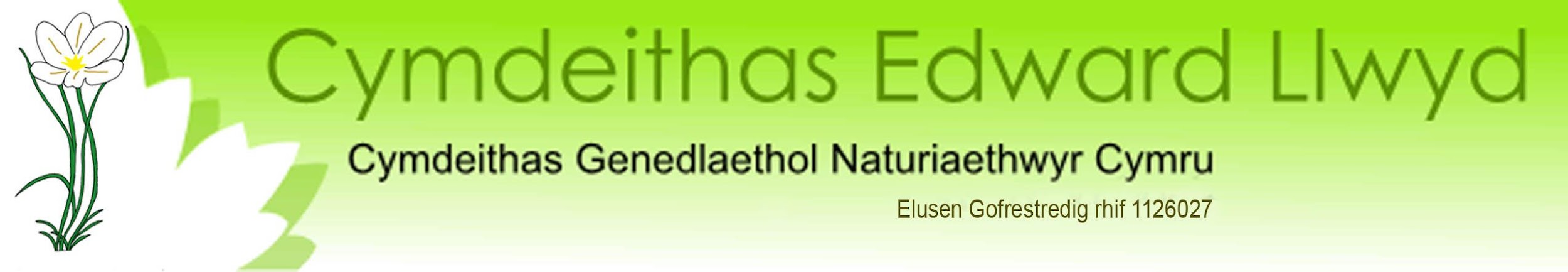 Cofnodion Cyfarfod y Pwyllgor Gwaith a gynhaliwyd yn Festri’r Noddfa, Bow Street ar brynhawn Iau y 18fed o Awst 2022 Yn Bresennol	Iona Evans 		Cadeirydd 	Hywel Madog Jones	Is-gadeirydd	Gareth Wyn Jones	YsgrifennyddDuncan Brown, Robert Evans, Dominig Kervegant, Dafydd Lewis, Iwan Roberts, Alan Williams a Jackie Willmington (Ysgrifennydd Cofnodion).GAIR O GROESO GAN Y CADEIRYDDDywedodd y Cadeirydd ei bod yn falch o weld cymaint o aelodau’r Pwyllgor Gwaith yn bresennol ac estynnodd groeso cynnes i Dominig a oedd yn mynychu ei gyfarfod cyntaf.  2.	YMDDIHEURIADAU AM ABSENOLDEBDerbyniwyd ymddiheuriadau oddi wrth Eirian Davies, John Griffith, Haf Meredydd, Carys Parry, Tudur Pritchard, Elizabeth Roberts, Gwyn Roberts Margaret Roberts, a Phillip Williams.  3.	DERBYN COFNODION CYFARFOD O’R PWYLLGOR GWAITH A GYNHALIWYD AR MAI 19eg  2022Eitem 6 para.1:  Awgrymodd Duncan Brown gyfeirio at “Rhestr y Panel Enwau” yn lle “Rhestr Duncan Brown”.Eitem 6 para.3:  Dywedodd yr Is-gadeirydd mai Ifan Jones, Swyddog Datblygu Iaith, Hunaniaith (Menter Iaith Gwynedd), a oedd wedi gofyn iddo drefnu taith gerdded i ddysgwyr.  Eitem 11 iv:  Esboniodd yr Ysgrifennydd Aelodaeth mai “Mentrau Iaith” yn hytrach na “Menter Iaith Abertawe” oedd yn hybu eu gweithgareddau eu hunain i ddysgwyr ac yn methu â hyrwyddo teithiau’r Gymdeithas.  Cynigiodd Rob Evans ac eiliodd Dafydd Lewis dderbyn cofnodion y cyfarfod, gyda’r cywiriadau uchod, fel rhai cywir.4.	MATERION YN CODI O’R COFNODION(i)	Cofnod 8: 	Datblygu apiau  Dywedodd y Cadeirydd ei bod yn falch o weld côd QR ap newydd y Gymdeithas ar daflen yn yr Eisteddfod.  Tynnodd yr Is-gadeirydd sylw bod rhaid digolledu Rhisiart ap Gwilym am y costau argraffu. (ii) 	Cofnod 9:- Diwygio’r Wefan  Dywedodd yr Is-gadeirydd fod yr ap newydd yn gwneud llawr i ddatrys y problemau ynglŷn ag ymddangosiad tudalennau’r wefan ar ffonau symudol.  Mae’r ap yn dangos lleoliadau teithiau a newidiadau yn yr adran “Newyddion Brys”.  Adroddodd Hywel Madog iddo newid trefn y gweithgareddau gyda’r cofnodion hynaf bellach ar y gwaelod.  Tynnodd sylw bod rhaid penderfynu am faint o amser y dylid dangos teithiau a hefyd dylid adolygu’r cyngor ynglŷn â Covid.  Esboniodd fod y linciau at y tudalennau teithiau’n parhau i gynnwys “2020” oherwydd iddo ddiweddaru’r tudalennau yn lle creu rhai newydd.  (iii)	Cofnod 14:	Gwahardd cŵn o deithiau’r Gymdeithas  Derbyniwyd neges gan Glyn Roberts yn esbonio nad oedd yn dymuno mynd ar drywydd y mater ar ôl profi ymddygiad annifyr gan wartheg yn ystod un o deithiau’r Gymdeithas.   Soniodd yr Is-gadeirydd am gŵn tywys ond daethpwyd i’r casgliad na ellir gwneud eithriad.  oherwydd problemau dichonol gyda gwartheg. 5.	HYNT A HELYNT Pl@ntNetDywedodd yr Is-gadeirydd fod y côd QR yn weithredol er bod ychydig o aelodau wedi rhoi gwybod am anawsterau wrth gyrchu’r fersiwn Cymraeg.  Esboniodd nad oedd yn hawdd ail-greu’r broblem er mwyn cyhoeddi cyfarwyddiadau manwl.  Mae tua 600 o enwau safonol i’w hychwanegu at y rhestr y tu cefn yr ap  Nodwyd bod yr ap yn cynnig enwau ansafonol weithiau.  Dywedwyd ei bod yn bosibl gohirio adnabod planhigyn pan nad oes signal ffôn ond esboniwyd bod bas data’n gallu cofnodi’r lleoliad pan fydd y defnyddiwr yn uwchlwytho llun yn y fan a’r lle gyda GPS y ffôn yn actif.  Codwyd cwestiwn ynglŷn ag ystod ddaearyddol Pl@ntNet ac esboniwyd bod yr ap yn gweithredu’n fyd-eang ond mae’r rhestr o enwau safonol Cymraeg yn cwmpasu Prydain yn unig.  Awgrymodd Duncan y byddai’n ddymunol cynnwys cofnodion o’r Wladfa.  Soniwyd bod angen ymdrechu i gael enwau Cymraeg mewn apiau sy’n adnabod organebau eraill, er enghraifft pryfed, ar ôl gorffen y gwaith ar Pl@ntNet.Gofynnodd Iwan pwy piau Pl@ntNet ac eglurodd yr Is-gadeirydd fod nifer o sefydliadau yn y consortiwm sydd yn gofrestredig yn Ffrainc.  [Mae’r wefan yn sôn am  Agropolis Fondation gyda CIRAD, INRAE, INRIA, IRD, Tela Botanica, CNRS a Phrifysgol Montpellier.  JW]  6.	Y GYNHADLEDD FLYDYDDOL  Yr oedd y Trysorydd wedi rhoi gwybod bod ychydig o aelodau wedi cofrestru.  Tynnwyd sylw mai 15 Medi fydd y dyddiad cau.  Cadarnhawyd y byddai Ieuan Wyn yn rhoi sgwrs nos Wener ac arwain taith gerdded ar y Sadwrn a bydd Twm Elias yn siarad nos Sadwrn.  Dywedwyd y byddai angen egluro’r sefyllfa ynglŷn â defnyddio PowerPoint yn y gwesty (pwynt gweithredu).  Esboniwyd y gellir trefnu taith fer fore Sul yn ôl dymuniad yr aelodau.  Gofynnodd yr Is-gadeirydd am fanylion y teithiau er mwyn eu dangos ar y wefan (pwynt gweithredu).  Trafodwyd lleoliad Cynhadledd Flynyddol 2023 a phenderfynwyd gofyn i Elizabeth ymchwilio gwesty yn ardal Aberteifi (pwynt gweithredu).  Dywedwyd y byddai mis Hydref yr un mor dderbyniol â’r dyddiad arferol, sef y trydydd penwythnos ym mis Medi.7.	Y CYFARFOD BLYNYDDOL Tynnwyd sylw bod rhaid sicrhau pa aelodau o’r Pwyllgor Gwaith oedd yn fodlon cael eu hail-ethol.  Pwysleisiodd nifer o aelodau fod angen gwaed newydd ar y PG ac  awgrymwyd ymdrechu i gynnwys dysgwyr a phobl o leiafrifoedd ethnig.  Mynegwyd y farn bod proffil dilynwyr Cymuned Llên Natur yn wahanol o ran oedran a tharddiad ethnig i aelodaeth Cymdeithas Edward Llwyd.  Awgrymwyd y dylid defnyddio’r Cylchlythyr a’r wefan i godi ymwybyddiaeth am waith y PG.  Dywedodd Iona y dylid chwilio unwaith eto am Gadeirydd newydd.  Dywedodd yr Is-gadeirydd ei fod yn sylweddoli pwysigrwydd rheoli olyniaeth ond cadarnhaodd nad oedd yn fodlon derbyn y gadeiryddiaeth.  Penderfynwyd cynnal y Cyfarfod Blynyddol am 16:30 gyda chyfarfod byr y PG am 16:00. 8.	ADRODDIADAU’R SWYDDOGION A’R IS-BWYLLGORAUi)		Pwyllgor MarchnataDiolchodd y Cadeirydd a’r Is-gadeirydd i bawb a gyfrannodd at lwyddiant stondin a gweithgareddau’r Gymdeithas yn yr Eisteddfod.  Dywedwyd i’r Pwyllgor Marchnata gynnal cyfarfod i drafod gwersi a ddysgir.Dywedodd yr Is-gadeirydd fod nam ar ychydig o bolion y paneli newydd a bod y cwmni wedi cytuno i anfon rhai newydd.  Nodwyd y byddai angen cynhyrchu mwy o gardiau a chapiau i’w gwerthu a thaflen newydd i hyrwyddo’r Gymdeithas.  Cytunodd yr Is-gadeirydd ymchwilioi’r posibilrwydd o ddod i gytundeb gyda chwmni i gynhyrchu siwmperi gyda logos Cymdeithas Edward Llwyd a Llên Natur a’u hanfon yn ôl y galw yn uniongyrchol at brynwyr (pwynt gweithredu).  Awgrymodd hefyd rhoi bwrdd “A” y tu allan i’r stondin.  Soniodd Hywel Madog am y gwrthdrawiad rhwng taith gerdded y Gymdeithas a’r ddarlith.  Dywedodd  y byddai rhaid annog awdurdodau’r Eisteddfod i gynnal darlith Catherine Charnell-White y flwyddyn nesaf ar y dydd Gwener, efallai am 14:00.Dywedodd fod y darlithydd, Alwyn Ifans, yn gobeithio y byddai aelodau o’r Gymdeithas yn cefnogi digwyddiad Cymraeg i’w gynnal yng Ngwarchodfa Cors Dyfi.  Dywedodd yr Is-gadeirydd ei fod yn falch o weld y Gymdeithas yn cysylltu â chynulleidfa newydd drwy ddigwyddiadau “BioBlitz”, pan gofnodwyd cymaint o rywogaethau â phosibl mewn cyfnod penodol.ii)	Is-bwyllgor Llên Natur  Dywedodd Duncan ei fod yn falch o weld logo Llên Natur ar faner y Gymdeithas yn yr Eisteddfod.a)	Mae Cymuned Llên Natur wedi cyrraedd 5,300 o ddilynwyr ac mae nifer o ddarllenwyr brwdfrydig o “Glas”. b)	Mae gan y Panel Enwau waith sylweddol i’w gwblhau ar enwau’r gwyfynod meicro.  c)	 Cynhaliwyd digwyddiad “Bioblitz” llwyddiannus.  Mae Plas Newydd wedi cynnig £400 i gynnal digwyddiadau o’r un fath gan ddefnyddio pedwar magl gwyfynod ar diroedd y Plas.  Awgrymwyd rhoi £200 i Bruce Hurst a fydd yn cynorthwyo a £50 i Dominig Kervegant am lyfr angenrheidiol gyda’r gweddill yn mynd i’r Gymdeithasd)	Mae cynnydd ar brosiect dadansoddi dyddiaduron Owen Edwards yn araf.  Awgrymwyd ystyried cyhoeddi llyfryn yn tynnu sylw at agweddau arwyddocaol.e)	Diolchodd Duncan i’r panel a weithiodd ar “Parchedig yr Adar”.  Adroddodd iddo gyrraedd cytundeb gyda Gwasg Carreg Gwalch i gynhyrchu copïau ychwanegol yn lle y rhai gyda gwallau argraffu.  Trafodwyd ystyried rhoi gwaith i argraffwyr yn Lloegr ond mynegodd nifer o aelodau’r farn y dylid defnyddio cwmnïau yng Nghymru pryd bynnag y bydd hynny’n bosibl.Diolchodd y Cadeirydd i Duncan am ei waith.  iii)	Y TrysoryddDosbarthwyd y fantolen drwy e-bost.  Dywedodd yr Is-gadeirydd iddo dderbyn sylwadau oddi wrth y Trysorydd cyn y cyfarfod:-Gofynnir i aelodau drosglwyddo arian yn uniongyrchol i gyfrif y Gymdeithas pryd bynnag y bydd yn bosibl er mwyn lleihau costau.  Mae costau yn gysylltiedig â debydau uniongyrchol yn uchel ond ni ellir eu hosgoi.   Nid yw Banc Hodge bellach yn cynnig bond addas i’r Gymdeithas. Mae’r gost o bostio’r cylchgronau wedi cynyddu o £300.  Mae’r Trysorydd yn argymell ystyried codi’r tâl aelodaeth yn 2023.Nodwyd bod costau cyfrif BMM yn uwch na chyfrifon cyfartal rhai banciau eraill ond Dywedodd yr Is-gadeirydd fod y Gymdeithas yn talu tua £2,000 i logi stondin yn yr Eisteddfod a thua £1,000 mewn costau cysylltiedig ond heb bresenoldeb yna byddai’n anodd recriwtio aelodau newydd.  Esboniodd y byddai gwario arian ar baneli arddangos eleni yn golygu osgoi costau’r cwmni oedd yn arfer storio a chodi’r hen baneli.Ar ôl trafodaeth, penderfynwyd peidio â gofyn i’r Cyfarfod Blynyddol godi’r tâl aelodaeth yn 2024 ond awgrymwyd rhoi rhybudd y bydd rhaid ystyried gwneud felly yn 2024.Tynnodd Dafydd Lewis sylw bod costau papur, argraffu a phostio wedi codi ond hefyd bod rhaid cofio pa mor bwysig oedd derbyn pedwar cylchgrawn y flwyddyn i’r 75% o aelodau nad ydynt yn ymuno â’r teithiau cerdded.  Awgrymodd ofyn am amcangyfrifon oddi wrth gwmnïau eraill i’w cymharu â chostau’r Lolfa.  Tynnodd aelodau eraill sylw at bwysigrwydd safonau dylunio ac argraffu a phenderfynwyd gan fwyafrif aros gyda’r Lolfa ar hyn o bryd.iv)	Yr Ysgrifennydd AelodaethAdroddodd yr Ysgrifennydd Aelodaeth iddo gael ymateb da i’r lythyr a anfonwyd gyda’r Cylchlythyr yn gofyn am sieciau tâl aelodaeth oddi wrth yr aelodau nad ydynt yn talu drwy debyd uniongyrchol.Codwyd cwestiwn ynglŷn â hawlio Rhodd Cymorth.  Dywedodd Alan fod y Gymdeithas wedi ymchwilio’r mater yn y gorffennol a’i bod yn anodd cydymffurfio â’r rheolau.  Gofynnodd y Cadeirydd i’r Trysorydd ymchwilio eto (pwynt gweithredu).Dywedodd yr Ysgrifennydd Aelodaeth iddo fwriadu anfon e-byst at ddysgwyr yn rhoi gwybod am deithiau’r Gymdeithas.  Gofynnodd i’r Trefnyddion Gweithgareddau anfon ato gyfeiriadau e-bost yr aelodau sydd yn ymuno â theithiau cerdded yn eu hardaloedd er mwyn iddo anfon yr un e-byst atynt.  Tynnwyd sylw bod y broses o rannu diweddariadau yn y daenlen aelodaeth gyda’r Trysorydd braidd yn llafurus a bod angen diogelu’r data drwy ei gadw yn y cwmwl.  Dywedodd yr Is-gadeirydd fod angen ystyried materion cysylltiedig, er enghraifft diogelu enwau parth (domain names) y Gymdeithas a mynegodd y bwriad o gynnal cyfarfod o’r Is-bwyllgor Digidol.  v)	Trefnyddion Gweithgareddau  Dywedodd Hywel Madog fod galw am weithgareddau ar wahân i deithiau cerdded.  vi)	Golygydd y Cylchlythyr  Dosbarthwyd dogfen gan Olygydd y Cylchlythyr cyn y cyfarfod a gofynnwyd i aelodau cysylltu ag ef gydag awgrymiadau a chyfraniadau.   vii)		 Golygydd y Naturiaethwr  Dywedodd y Golygydd ei fod wedi cyhoeddi 700 copi o’r Naturiaethwr.Adroddwyd nad oedd ymgeiswyr yng Nghystadleuaeth ddiweddaraf y Gymdeithas yn yr Eisteddfod (dyddiad cau 1af Ebrill 2020).  Trafodwyd a ddylid rhoi teitl penodol i’r erthygl yng nghystadleuaeth 2024 ond nid oedd teimlad cryf o blaid newid y drefn bresennol.  Nodwyd bod angen tynnu sylw at y gystadleuaeth ar y wefan ac ar Weplyfr, o ystyried na chyhoeddir Cylchlythyr tan fis Chwefror.  Codwyd y posibilrwydd o gynnal cystadleuaeth heb fod yn rhan o’r Eisteddfod ond tynnwyd sylw at y fantais o gael enw’r Gymdeithas yn y “Cyfansoddiadau a Beirniadaethau”.  9.	GOHEBIAETH	Dim10	UNRHYW FATER ARALL	Tynnodd Duncan sylw at ei gôd post cywir  LL55 4SD11	DYDDIADAU CYFARFODYDD I DDOD		17 Tachwedd (cyfarfod rhithiol)Diolchodd y Cadeirydd i aelodau’r Pwyllgor am gyfrannu at drafodaeth dda.  